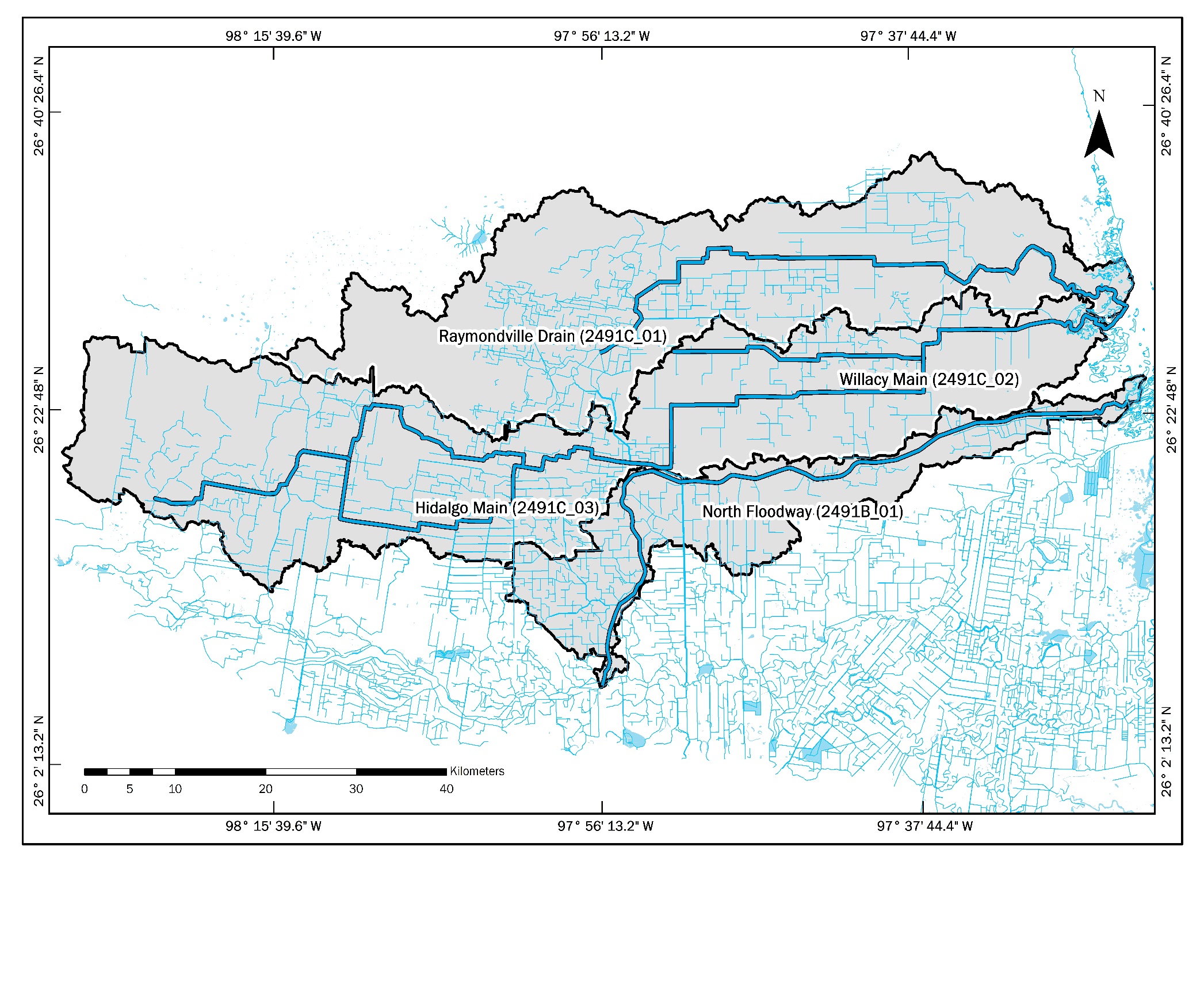 PREPARED IN COOPERATION WITH THE TEXAS COMMISSION ON ENVIRONMENTAL QUALITY AND U.S. ENVIRONMENTAL PROTECTION AGENCYThis project has been funded wholly or in part by the United States Environmental Protection Agency under assistance agreement (582-19-90196) to the Texas Commission on Environmental Quality. The contents of this document do not necessarily reflect the views and policies of the Environmental Protection Agency, nor does the EPA endorse trade names or recommend the use of commercial products mentioned in this document.Table of ContentsIntroduction	21.	Point Sources	42.	Nonpoint Sources	63.	Flow Data	83.1 Monthly Flows	103.2 Annual Flows	114.	Water Quality	134.1 E. coli	134.2 Ammonia	144.3 Total Nitrogen	154.4 Total Phosphorus	154.5 Nitrite and Nitrate	164.6 Chlorophyll-a	175.	Conceptual Model	186.	Appendix	20IntroductionThe North and Central watersheds are in the southern area of Texas within the Lower Rio Grande Valley (LRGV) region. These watersheds encompass 37% of the area of the well-known South Laguna Madre (LLM) Watershed Hydrologic Unit Code 12110208 (8-digit HUC) (Figure 1).  This report contains extensive information to assess and characterize North and Central watersheds located within the LRGV through providing and summarizing the available information related to the point sources (PS), nonpoint sources (NPS), water quality, and flow data for each watershed. PS and NPS data were analyzed to identify the current sources of pollution that may contribute for each watershed. Moreover, the water quality and flow data were analyzed to enable the identification of potential sources of pollution within the North and Central Watersheds. The water quality data incorporated in this report covers three watersheds Hidalgo Willacy Main Drain (HWMD), Raymondville Drain (RVD), and IBWC North Floodway (IBWCNF) watersheds. The report includes also the flow data for the IBWCNF watershed found on the available monitoring stations. While there is no available flow data for either RVD or HWMD,data from state and federal agencies such as: Texas Clean Rivers Program (CRP) and International Boundary and Water Commission (USIBWC) were used to obtain water quality and flow data. Moreover, the elevation raster-files used for the development the watershed delineation, presented a deficiency in the resolution because the region is relatively flat. Therefore, based on the waterway flow the HWMD and RVD watersheds were delineated. Figure 1. North and Central Watersheds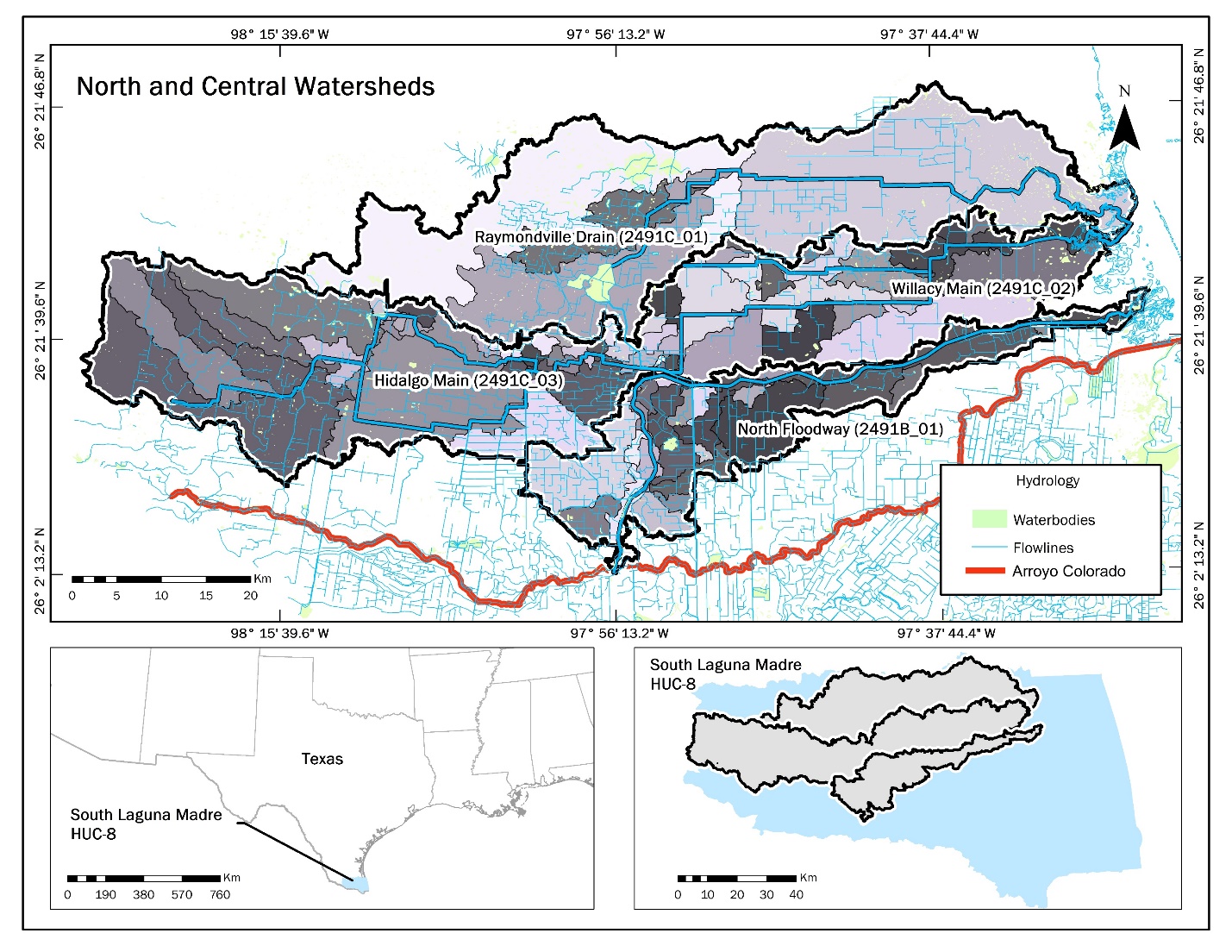 Point SourcesThe point sources of pollution identified in the North and Central Watersheds include permitted wastewater outfalls, landfills, and Texas Land Application Permit (TLAP). The wastewater outfalls and the TLAP locations were obtained from TCEQ website (Figure 2).Figure 2. North and Central Watersheds Point Sources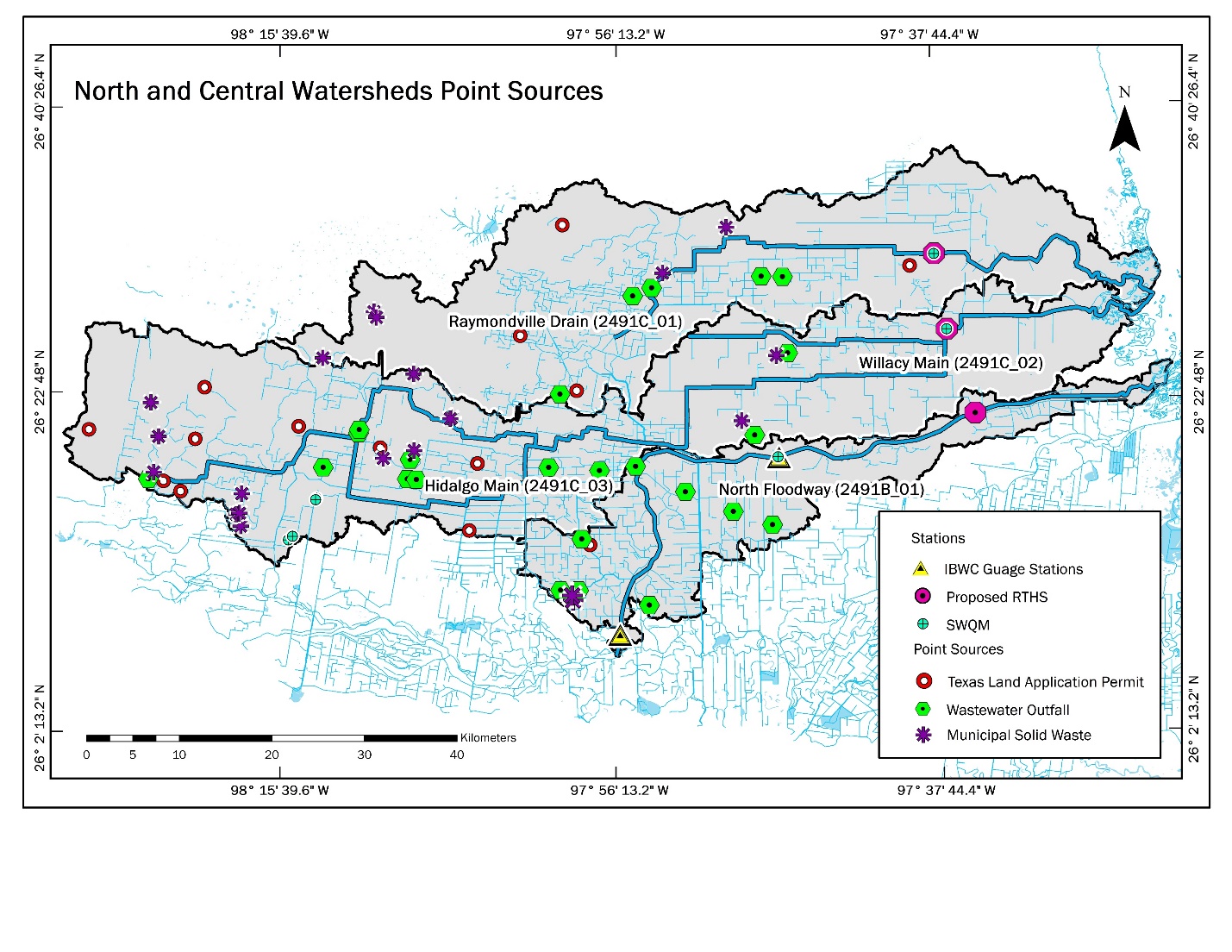 These sources are potential contributors to water quality impairments to the North and Central Watersheds. Since the watersheds were currently updated, the point sources of pollution changed throughout the three watersheds. For the HWMD watershed, it shows severe impact by the point sources compared to the other watersheds. Eleven wastewater outfalls discharge their effluent to the HWMD. While there are 5 and 7 wastewater outfalls located within RMD and IBWCNF watersheds; respectively. Most of the wastewater outfalls are the upstream of IBWCNF watershed. Similar to wastewater outfall, the HWMD watershed includes a higher number of municipal solid waste in comparison to the other two watersheds. Overall, the Municipal Solid Waste (MSW) points are more condensed within the upstream of HWMD were more urbanization is found. While there are 3 and 2 MSW located within RMD and IBWCNF watersheds; respectively.Table 1. Monitoring stations and point source pollution within the North and Central Watersheds Nonpoint SourcesLand cover data were analyzed to determine the relative contributions of NPS in the North and Central Watersheds. In this section, the watershed areas that potentially contribute the most to NPS was identified. Each watershed was analyzed separately for the urbanized areas, cultivated crops, ranches, and Municipal Separate Sewer System (MS4) permits to characterize the different types of  NPS within the area. The main nonpoint sources identified within the watersheds were extracted from the 2016 Land Cover database. Figure 3 represents the relative contribution of each NPS within the three watersheds. Table 2 shows the percentage for each nonpoint source within the three watersheds. HWMD showed to have a greater urbanized area of 10% compared to the other watersheds. This is due to the McAllen-Edinburg- Mission Metropolitan Statistical Area (MSA) is located within the HWMD watershed area.  On the other hand, the RVD watershed was determined to have 50% of cultivated crops 2% of urbanized areas. IBWCNF watershed is identified to have the most cultivated crop area with 73% and 7% of urbanized areas. Urban areas and agricultural areas in a watershed are determined to be the main contributors to NPS. It can be concluded that RVD and IBWCNF watersheds can have greater NPS contributions from agricultural sources to the water quality impairment to the Lower Laguna Madre. Generally, this type of land use is located within the downstream tributary areas of the watersheds which ultimately carries significant NPS. Figure 3. Nonpoint sources pollution within the North and Central Watersheds 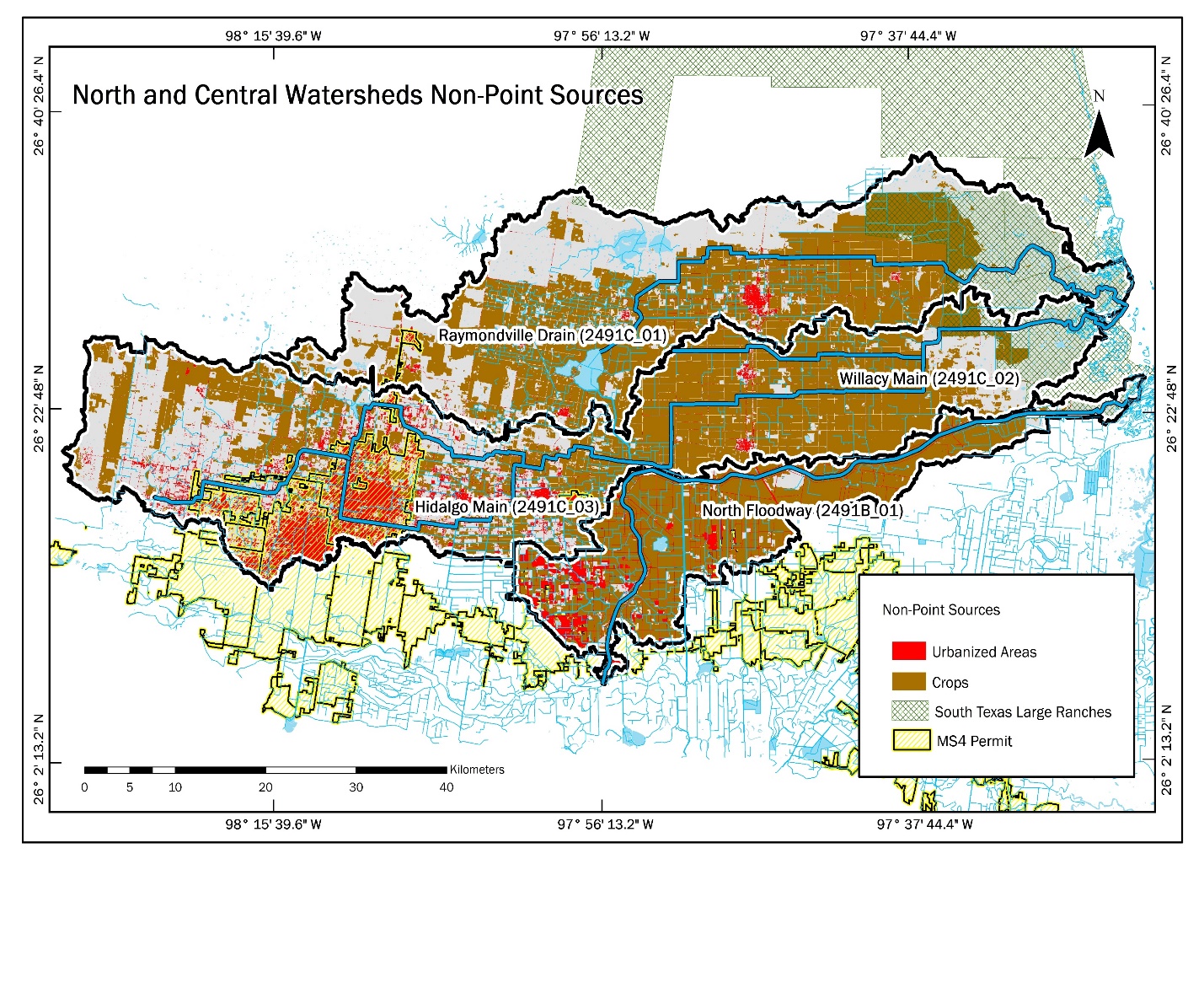 Table 2. Percentage of the nonpoint sources pollution contributing areas and MS4 permits within the North and Central WatershedsFlow DataCurrently, there are no monitoring stations installed to measure the flow rate for both HWMD and RVD waterways. However, IBWCNF has two stations available to measure the flow, both stations are managed by USIBWC. The first station is 08470100 North Floodway West of Mercedes (Mercedes). While the second station is 08470200 North Floodway Near Sebastian (Sebastian). The two stations that were found to have available flow data are the stations with 135,542 and 304,982 observations; respectively, from 2012 to 2020.  The Mercedes station is located within the IBWCNF waterway with coordinates of 26° 8′ 58″, -97° 55′ 39″ (WGS 84) and has an elevation of 0.05 m. Tables A.1 through A.4 were used to conduct a statistical analysis. The Mercedes datasets presented values between 2015 to 2020 with a sample size of 140,261 recorded observations. On the other hand, the coordinates of the Sebastian station are 26° 18′ 53″, -97° 46′ 38″ (WGS 84). This station is mainly used as a flood warning station with an elevation of 0.11 m. Tables A.5 to A.8 were used to perform statistical analysis.  The Sebastian datasets presented values between 2012 to 2020 with a sample size of 304,982 observations. The sample data recorded in each station consists of flow data in cubic meter per second (CMS) recorded every 15 minutes. Boxplots were created using R studio for annual and monthly flow values.  The outliers from the boxplots were neglected to have a better representation of the sample distribution. The big storm events were not shown in the boxplots since the outliers were neglected.Table 3. Summary of the monthly flow data for the two monitoring stations located on the USIBWC floodwaySource: USIBWC websiteTable 4. Summary of the annual flow data for the two monitoring stations located on the USIBWC floodwaySource: USIBWC websiteFigure 4 shows two hydrographs of the main flooding events that hit the valley for the past two years in June 2018 and July 2020. There is a significant flow increase from both stations. However, Sebastian station showed substantially higher flow than Mercedes station for both events. The maximum recorded flow in Sebastian station was 3765 CMS in June 2018, while in July 2020 exceeded 8000 CMS. Mercedes station showed only high flow in the 2018 event, the maximum recorded flow was 1187 CMS. However, the flow in the Mercedes station in the 2020 flooding event was negligible, the maximum recorded flow was 15 CMS. It is worth noting that both the value of precipitation in both events was close; the estimated value is 15 inches. Figure 4: Hydrographs of the monitoring stations on the USIBWC floodway showing the flow rate in the two main flooding events in 2018 and 2020.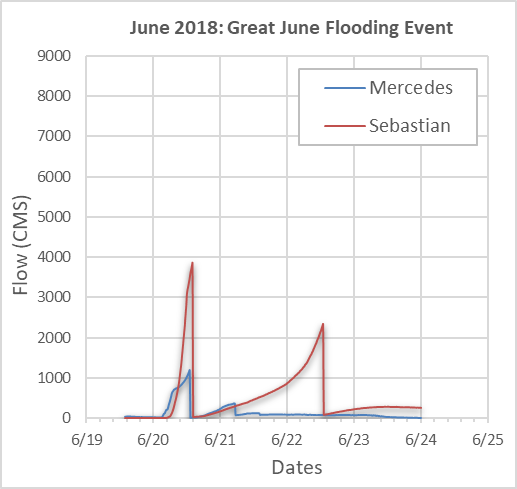 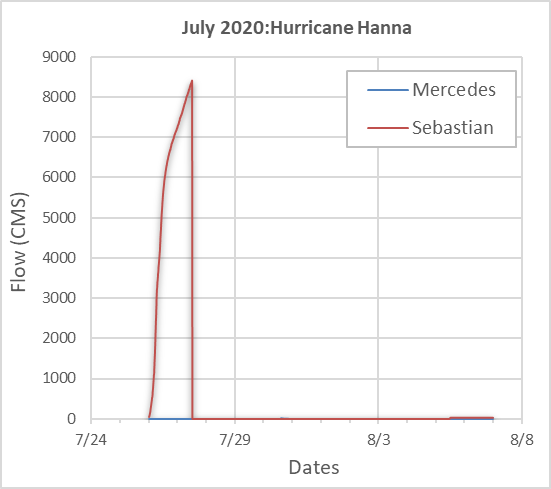 3.1 Monthly FlowsThe monthly flow was assessed by developing boxplots with the same dataset as well as for the annual flow results. Figure 5 shows box and whisker plots of the flow for the two monitoring stations. The three months of June, July, and October were found to have higher flow variance since storm events are more frequent to occur. On the other hand, February, March, August, September, and November are found to have consistent flow values close to zero CMS. June is the month with almost 50% higher flow values compared to the other months.Figure 5: Boxplot of the monthly flow for USIBW flow monitoring station at Mercedes and Sebastian, the large box represents the 25th percentile, median, and 75th percentile; the whiskers represent the 5th and 95th percentiles. 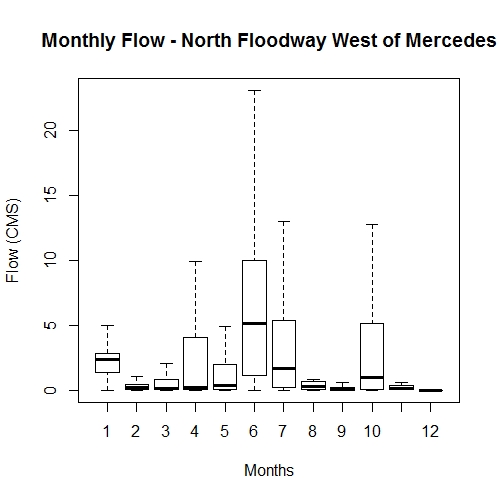 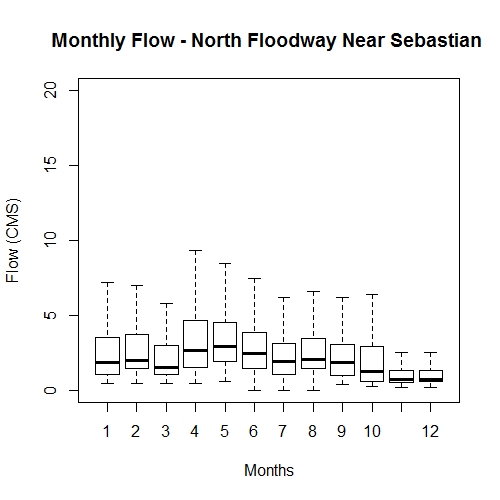 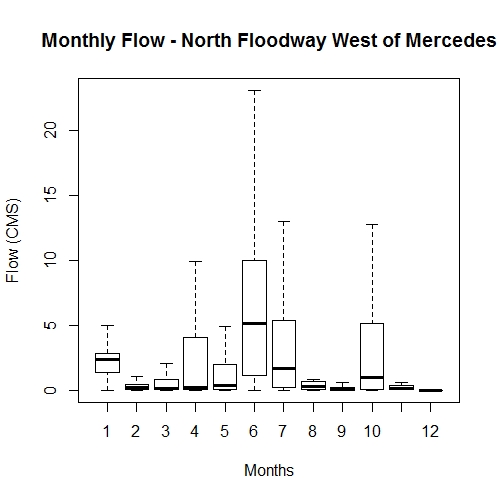 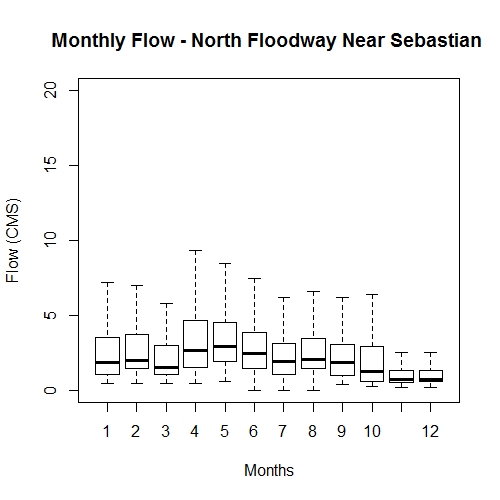 3.2 Annual FlowsFigure 6 shows a boxplot for the annual flow of the Mercedes station from 2015 to 2020 to show the data distribution of the recorded flow. In 2015, the annual mean flow varies much less than in 2018 and 2020. In 2017, the annual mean flow is the lowest among the other years and the small size of the box corresponds to a high correlation between values. In 2018, the large box indicates that there were a wide variety of flow values, especially at higher levels. Moreover, in 2019 the annual flow values presented the same mean as in 2015 which is close to 0 CMS and the overall flow values were close to each other. These boxplots show that the years 2015, 2018, and 2020 showed a high variety of flow values which correspond to sudden rainfall events. The total maximum flow value was recorded in June 2018 with 1187.7 CMS.Figure 6 shows the distribution of the Sebastian sample data. In 2012, the annual flow values were relatively consistent but not more than the flow values in 2013. Also, in 2012, 2014 and 2019 25% of the flow values were close to each other. The mean flow value for 2012 and 2014 close as well. From 2015 to 2018, 25% of the annual flow values had higher values. Overall, the mean values for all the years were near 2 CMS.Figure 6. Boxplot of the annual flow for USIBW flow monitoring station at Mercedes and Sebastian, the large box represents the 25th percentile, median, and 75th percentile; the whiskers represent the 5th and 95th percentiles.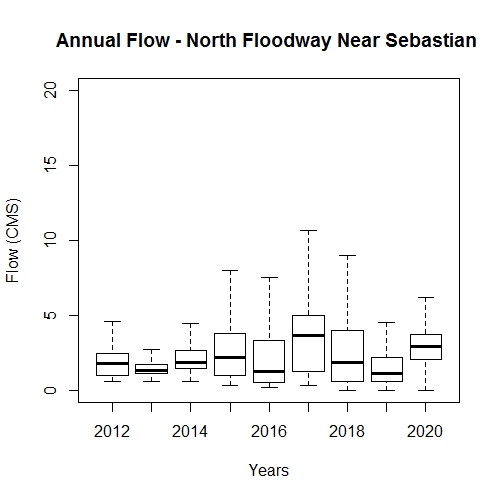 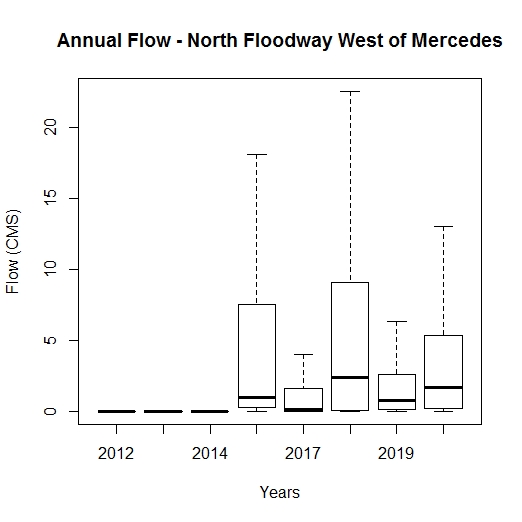 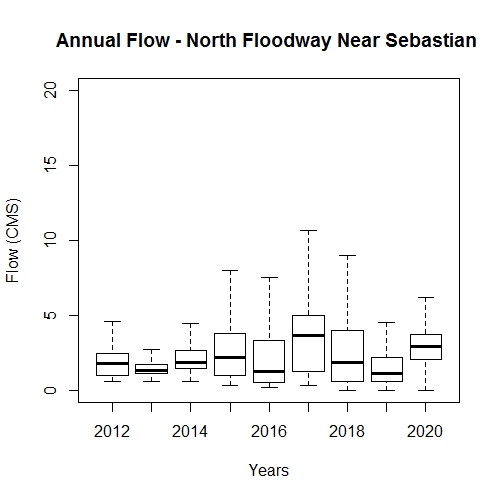 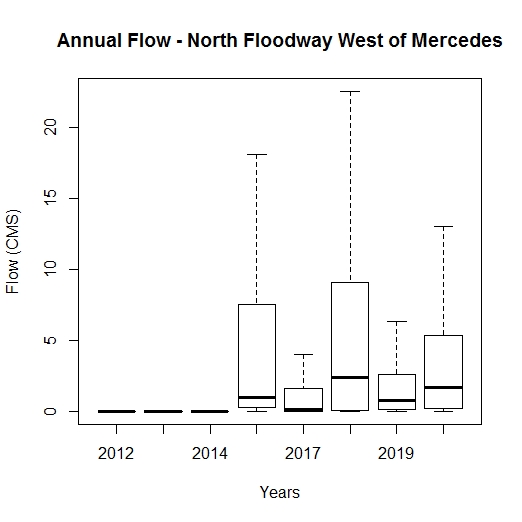 Water Quality There was water quality data acquired for the three watersheds. HWMD and RVD water quality data was obtained by the Clean Rivers Program with only 8 samples available. For the IBWC North Floodway, the data was extracted from SWQMs with 29 samples.Table 5. North and Central Water Quality SummariesSource: Clean Rivers Program and SWQMs4.1 E. coliThe E. coli levels for all the watersheds are mostly higher than the action level at 126 MPN/100ML. RVD show to have the highest levels compared to the other watersheds which can maybe occurred due to septic tank leakage, sewage overflow, poorly structured sewage systems, and polluted stormwater runoff.Figure 7. Bacteria levels for the North and Central Watersheds.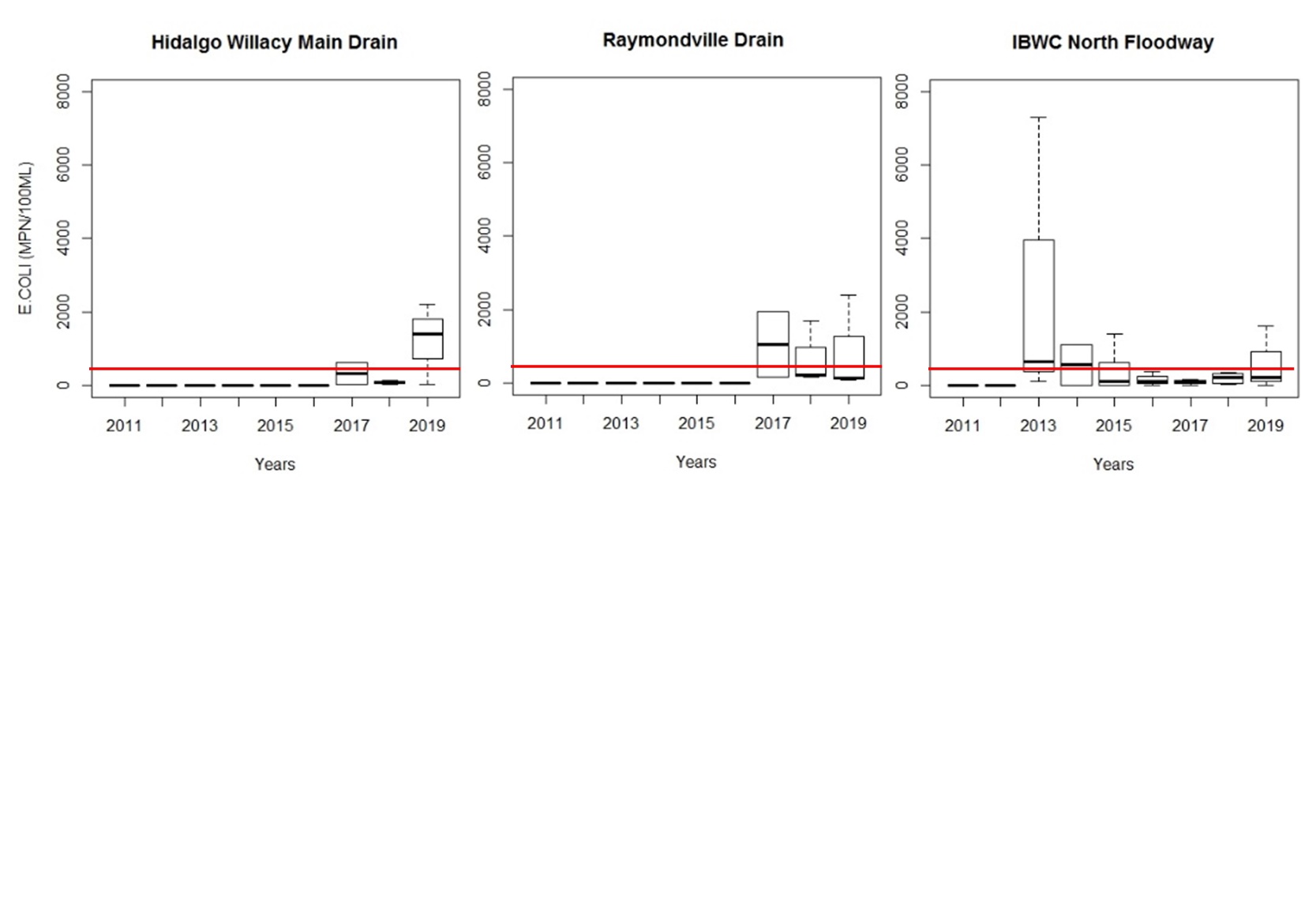 4.2 AmmoniaAmmonia levels for all three watersheds were below the action level of 0.33 MG/L. According to the U.S. Environmental Protection Agency (EPA), the watersheds could be affected by the level of decomposition of organic matter and some fertilizers used in agriculture. The mean values for the overall watersheds is 0.1 MG/L Figure 8. Ammonia levels for the North and Central Watersheds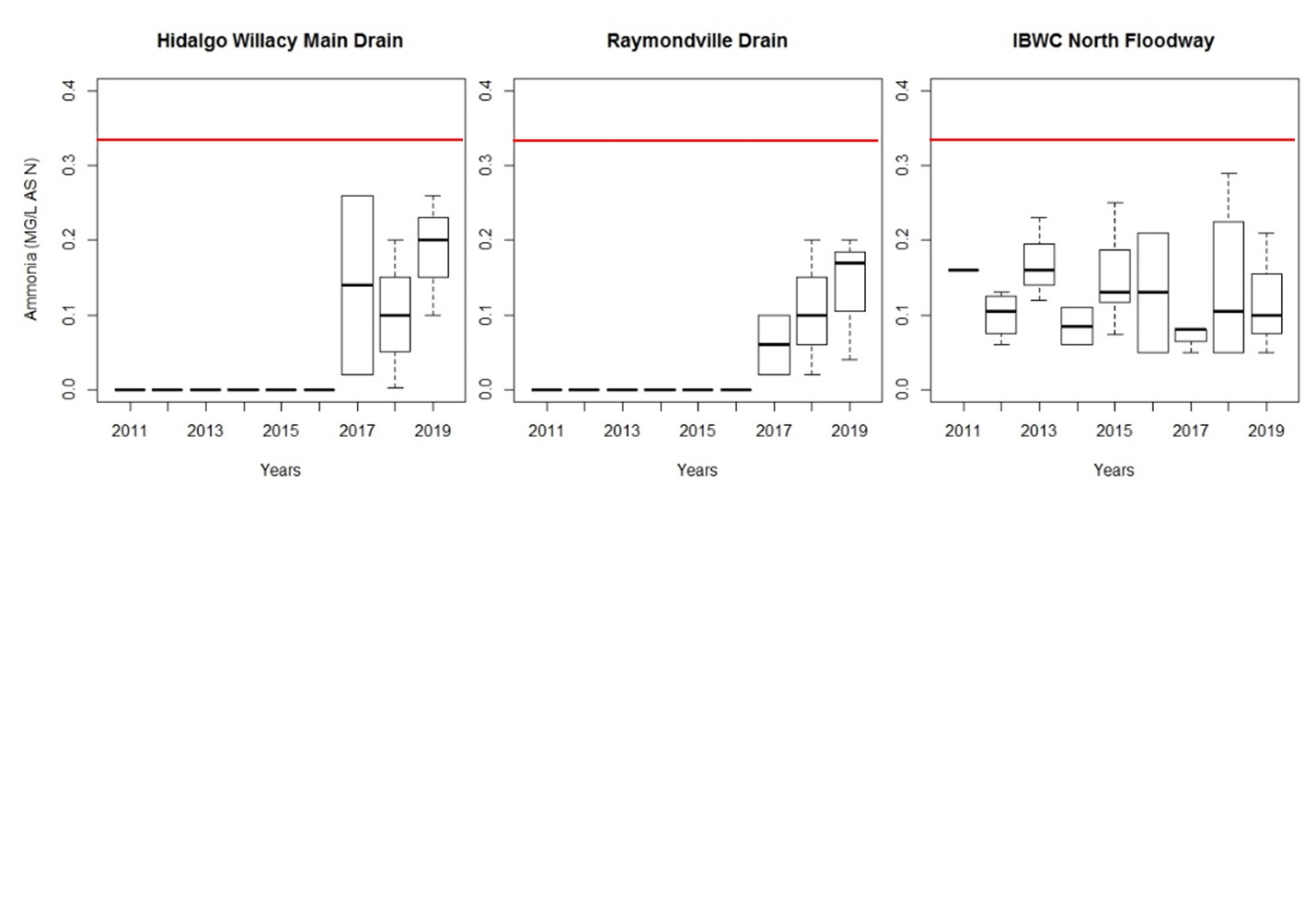 4.3 Total NitrogenTotal Nitrogen levels mainly exceeded the action level in the three North and Central Watersheds.  2018 levels were the highest compared to the other years with more than 3.0 MG/L levels of total nitrogen. The presence of total nitrogen in HWMD, RVD, and IBWCNF, according to EPA, are sources of failing septic systems, croplands, and industrial discharges (Reference).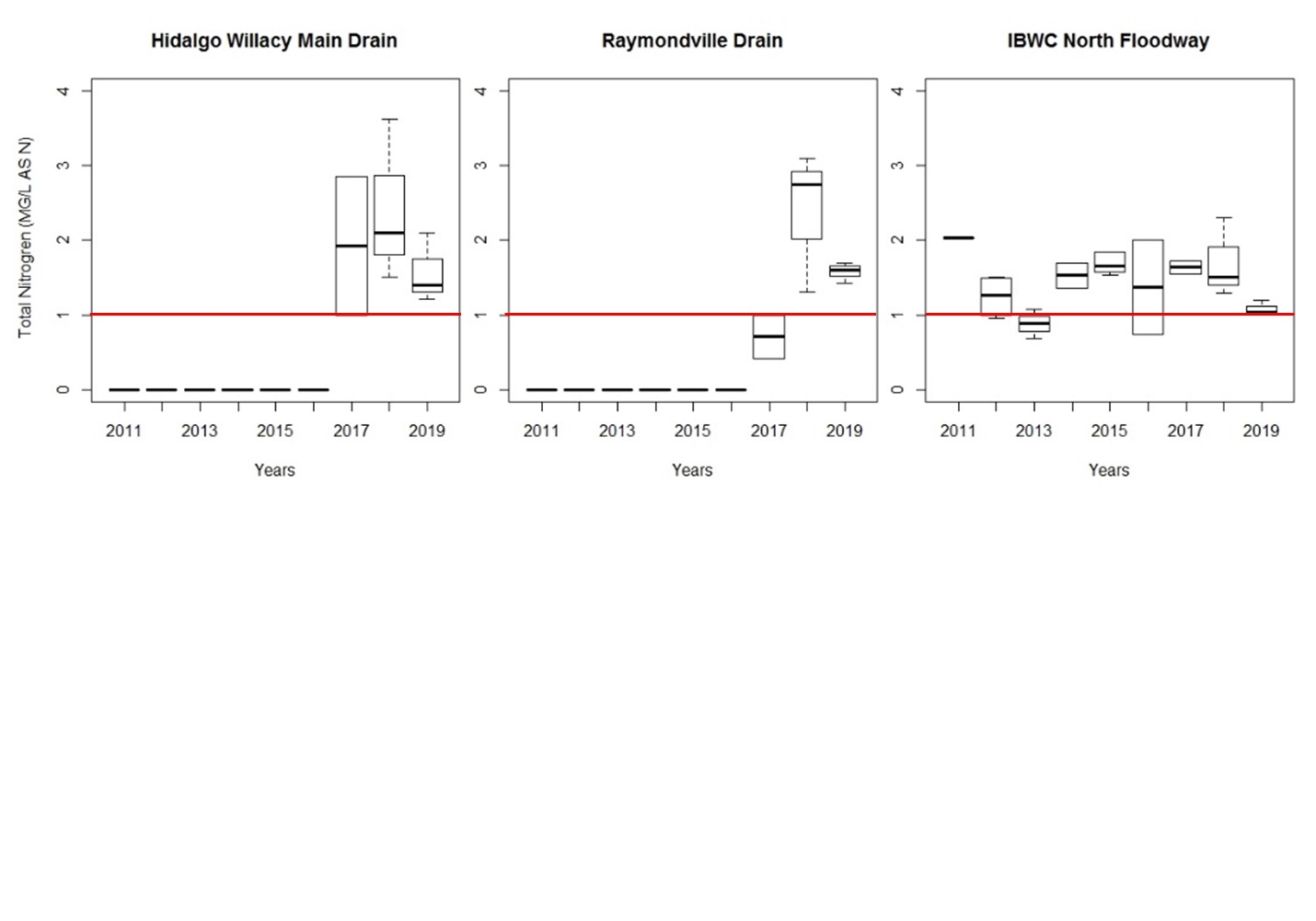 Figure 9. Total Nitrogen levels for the North and Central Watersheds.4.4 Total PhosphorusTotal phosphorus levels didn`t exceed the action level values in all North and Central watersheds; the action level should be less than 0.69 MG/L. According to USGS, soil erosion is the main source of total phosphorus during flooding events that can be the potential source of high levels of total phosphorus in these watersheds (Reference). However, since there were two only main flooding events in the last five years; phosphorus levels remain within the normal range.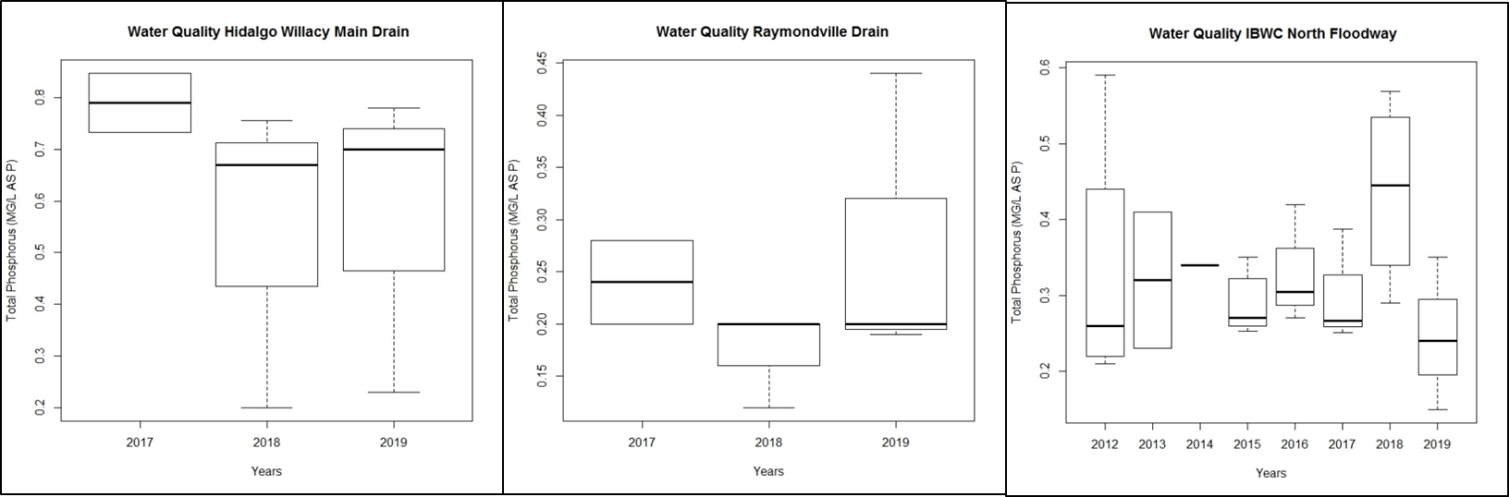 Figure 10. Total Phosphorus levels for the North and Central Watersheds.4.5 Nitrite and NitrateThe nitrite and nitrate levels for the North and Central watersheds show to be higher for all the years from 2012 to 2020. This may be to the large agricultural land located within three watersheds which can discharge chemical fertilizers to the waterways.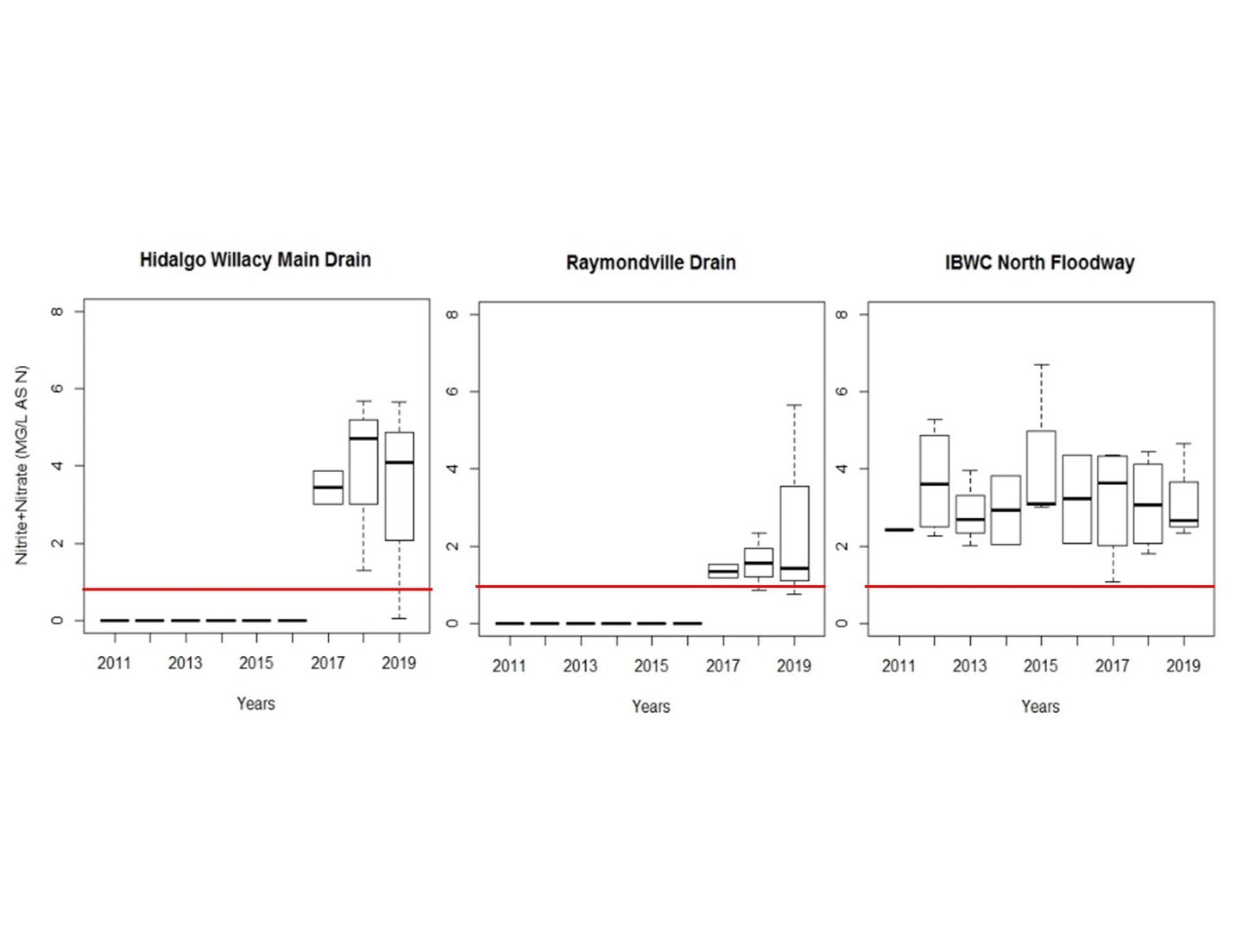 Figure 11. Nitrite and Nitrate levels for the North and Central Watersheds.4.6 Chlorophyll-aChlorophyll-a levels are relatively high in all watersheds suggesting the presence of excess amounts of algae. In 2018, HWMD had the highest levels of Chlorophyll-a of 100 uG/L. Generally, the mean values for Chlorophyll-a range from 20 uG/L to 70 uG/L.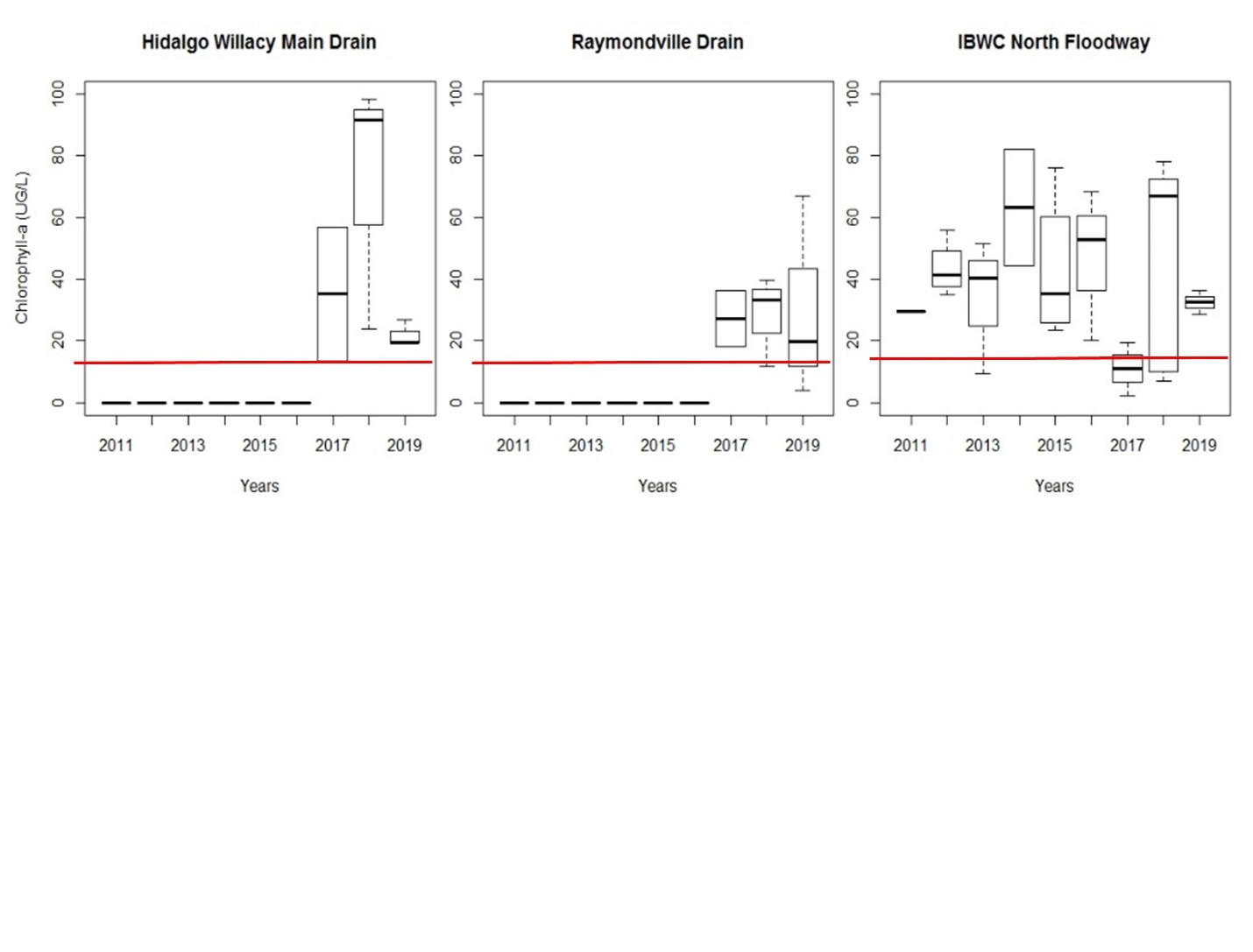 Figure 12. Chlorophyll-a levels for the North and Central Watersheds.Conceptual ModelDue to the flat surface in the North and Central watersheds plain, the man-made waterways affect the entire flowline network, which in turn drives the water quality conceptual model. Previous watershed delineation of the north and central watersheds showed some overlapping waterways with other watersheds. Therefore, some improvements were conducted to demonstrate an accurate representation of the watersheds. The addition of pour points to the areas where the overlapping occurred facilitated the improvement for the watershed delineation. The watershed delineation methodology consisted of utilizing Hydrology tools through ArcGIS.  The hydrology tools encompassed the generation elevation-raster files such as, fill, flow direction, and flow accumulation. Furthermore, the flow accumulation was used to add the pour points to the areas with greater cell concentration. The HWMD watershed had several small subbasins towards the RVD watershed which correspond to the addition of new pour points because the HWMD waterway overlapped with the RVD watershed. The IBWCNF watershed was improved by neglecting the subbasins that were overlapping with the Arroyo Colorado watershed. To conclude, the LIDAR 2018 elevation data available used in this watershed delineation is not sufficient to represent an accurate drainage area for the North and Central Watersheds.  The input of stakeholders within the jurisdiction of the watersheds as well as engineering judgment is crucial for an accurate watershed delineation process. For instance, Willacy Canal is a lateral drain that potentially drains into the IBWCNF watershed.  USGS viewer map used to identify the direction of the flow of the canal which figure 13 shows on the lower-left how the flow direction is not going to one direction. Consequently, the aggregation of new sub-basins was added to the overall IBWCNF drainage area. Figure 13. North and Central Watershed delineation improvements highlighting the addition of several subbasins that Willacy Canal potentially drains to.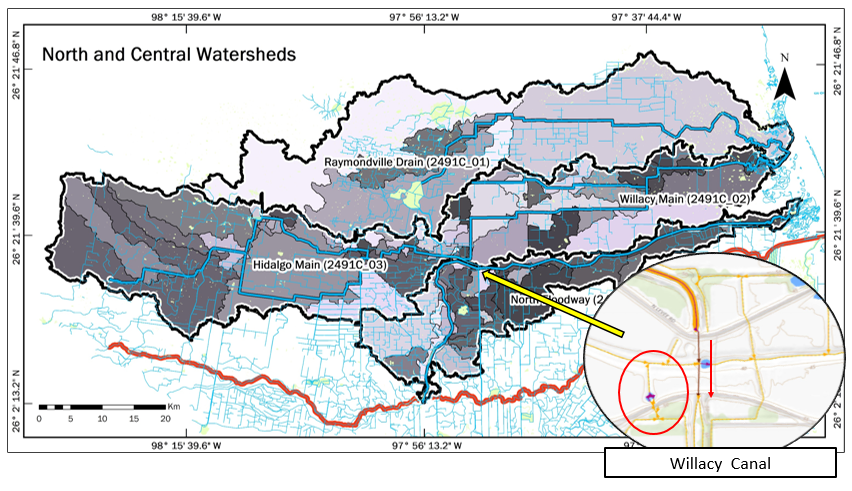 AppendixTable A.1. Hidalgo Willacy Main Drain Wastewater OutfallsTable A.2. Raymondville Drain Wastewater OutfallsTable A.3. IBWC North Floodway Wastewater OutfallsTable A.4. Hidalgo Willacy Main Drain Wastewater LandfillsTable A.5. Raymondville Drain Wastewater LandfillsTable A.6. IBWC North Floodway Wastewater LandfillsTable A.7. Mercedes Annual Mean DatasetTable A.8. Mercedes annual max flow for USIBWC monitoring stationTable A.9. Mercedes Monthly Mean DatasetTable A.10. Mercedes Monthly Max DatasetTable A.11. Sebastian Annual Mean DatasetTable A.12. Sebastian Annual Max DatasetTable A.13. Sebastian Monthly Max DatasetTable A.14: Sebastian Monthly Mean DatasetTable A.9: HWMD Water Quality DatasetTable A.10: RVD Water Quality DatasetTable A.11: IBWCNF Water Quality DatasetHidalgo Willacy Main DrainRaymondville DrainIBWC North FloodwayStationsIBWC Gauge Stations002Proposed RTHS111SWQM111Point SourcesTexas Land Application Permit941Wastewater Outfalls1157Municipal Solid Waste1232Hidalgo Willacy Main DrainRaymondville DrainIBWC North FloodwayUrbanized Areas10%2%7%Cultivated Crops40%51%73%South Texas Ranches7 %16%2%MS4 PermitAltonRaymondvilleWeslacoMS4 PermitPalmhurstSan PerlitaMercedesMS4 PermitMcAllenSanta RosaMS4 PermitEdinburgMS4 PermitElsaMS4 PermitEdcouchMS4 PermitLa VillaMS4 PermitLyfordWest MercedesWest MercedesWest MercedesWest MercedesNear SebastianNear SebastianNear SebastianNear SebastianData Range 135, 542135, 542135, 542135, 542304, 977304, 977304, 977304, 977MonthMeanMinMaxMedianMeanMinMaxMedianJanuary2.270.006.262.352.410.4616.741.83February0.700.006.010.212.670.4710.151.99March0.860.0089.490.102.850.41235.521.49April2.280.0044.250.223.230.4417.232.63May1.170.008.230.394.030.59135.422.93June21.860.001187.665.1714.170.003852.962.47July3.300.0015.211.6728.320.008412.591.90August0.360.002.340.313.870.0029.472.06September0.360.004.420.042.550.3616.261.82October7.760.0066.530.982.570.2450.061.21November0.210.070.630.121.310.1829.270.68December0.000.000.000.001.080.209.230.73St. Dev.15.5815.5815.5815.58127.19127.19127.19127.19West MercedesWest MercedesWest MercedesWest MercedesNear SebastianNear SebastianNear SebastianNear SebastianYearMeanMinMaxMedianMeanMinMaxMedian201200001.850.578.841.79201300001.640.5811.961.33201400002.40.5510.331.82201510.72066.530.964.070.3135.422.220161.83029.490.152.060.1814.621.27201719.2901187.662.413.750.32235.523.6320184.160424.280.7710.5103852.961.8620193.3015.211.672.850164.631.13202010.72066.530.9627.6208412.592.89Bacteria MPN/100MLAmmonia   MG/L AS NTKN  (Total Nitrogen) MG/L AS NTP  (Total Phosphorus)  MG/L AS PNitrite +NitrateMG/L AS NChlorophyll-a  UG/LHidalgo Willacy Main Drain[8 samples]Mean558.90.12.00.63.543.8Hidalgo Willacy Main Drain[8 samples]Max2200.00.33.60.85.798.5Hidalgo Willacy Main Drain[8 samples]Min10.00.01.00.20.013.5Hidalgo Willacy Main Drain[8 samples]Median100.00.21.80.73.925.5Hidalgo Willacy Main Drain[8 samples]SD819.030.100.900.252.0534.31RaymondvilleDrain[8 Samples]Mean845.50.11.70.21.928.7RaymondvilleDrain[8 Samples]Max2400.00.23.10.45.767.0RaymondvilleDrain[8 Samples]Min74.00.00.40.10.63.8RaymondvilleDrain[8 Samples]Median185.00.11.50.21.526.6RaymondvilleDrain[8 Samples]SD986.370.080.880.101.6419.90IBWC North Floodway[25 Samples]Mean504.70.11.30.33.239.9IBWC North Floodway[25 Samples]Max7300.00.33.20.66.782.3IBWC North Floodway[25 Samples]Min0.00.00.00.00.02.3IBWC North Floodway[25 Samples]Median96.00.11.40.33.036.3IBWC North Floodway[25 Samples]SD1374.240.070.720.151.4023.08Screening LevelScreening Level1260.331.00.69-14.10Hidalgo Willacy Main DrainHidalgo Willacy Main DrainHidalgo Willacy Main DrainPERMIT NUMPERMITTEE113523-014LA JOYA ISD204040-000CALPINE CONSTRUCTION FINANCE CO LP & CALPINE OPERATING SERVICES CO INC310503-002CITY OF EDINBURG404138-000CALPINE HIDALGO ENERGY CEN; CALPINE OP SERV CO; BROWNSVILLE PUB510503-002CITY OF EDINBURG610633-004CITY OF MCALLEN713742-001SEBASTIAN MUD811510-002CITY OF ELSA904782-000NORTH ALAMO WSC1014919-001CITY OF EDCOUCH1100847719CITY OF LYFORDRaymondville DrainRaymondville DrainRaymondville DrainPERMIT NUMPERMITTEE104480-000NORTH ALAMO WSC213747-001NORTH ALAMO WSC313747-004NORTH ALAMO WSC410365-001CITY OF RAYMONDVILLE505251-000CITY OF RAYMONDVILLEIBWC North FloodwayIBWC North FloodwayIBWC North FloodwayPERMIT NUMPERMITTEE110619-001CITY OF WESLACO210619-003CITY OF WESLACO310330-001CITY OF SANTA ROSA415513-001NORTH ALAMO WSC514781-002CITY OF LA VILLA604758-000PEN JOINT TENANTS AND NORTH CAMERON RWSC701752-000RIO GRANDE VALLEY SUGAR GROWERS INCHidalgo Willacy Main Drain Hidalgo Willacy Main Drain Hidalgo Willacy Main Drain NAMEFACILITY1CITY OF MCALLEN LANDFILLPOST CLOSED2HIDALGO COUNTY SHREDDER--GRINDER FACILITYNOT CONSTRUCTED3HIDALGO COUNTYCLOSED4CITY OF MISSION LANDFILLCLOSED5CITY OF WESLACO LANDFILLINACTIVE6WILLACY COUNTY LANDFILLPOST CLOSED7GREASE SPECIALIST LIQUID WASTE PROCESSING FACILITYNOT CONSTRUCTED8CITY OF MCALLENNOT CONSTRUCTED9HIDALGO COUNTY LANDFILLINACTIVE10RUBENS VACUUM & HYDROJETTING LIQUID WASTE PROCESSING FACILITYINACTIVE11MLB EDINBURG LIQUID TRANSFER STATIONINACTIVE12CITY OF EDINBURGCLOSED13CITY OF LYFORD LANDFILLCLOSEDRaymondville Drain Raymondville Drain Raymondville Drain NAMEFACILITY1HIDALGO COUNTYNOT CONSTRUCTED2WILLACY COUNTY SOLID WASTE LANDFILLNOT CONSTRUCTED3RECYCLING CONSULTANT SERCVICESACTIVE4UNION Y DIGNIDAD LANDFILLCLOSED5CITY OF EDINBURG LANDFILLNOT CONSTRUCTED6CITY OF MERCEDES TRANSFER STATION FACILITYNOT CONSTRUCTED7CITY OF EDINBURG LANDFILLACTIVE8CITY OF RAYMONDVILLE LANDFILLPOST CLOSEDIBWC North FloodwayIBWC North FloodwayIBWC North FloodwayNAMEFACILITY1CITY OF WESLACO LANDFILLCLOSEDIBWCNF Mercedes Annual Mean Flow DataIBWCNF Mercedes Annual Mean Flow DataDateCMS1/1/20150.3797633211/1/201601/1/20170.2778155971/1/20182.4530208781/1/20191.2214701441/1/20200.008724787IBWCNF Mercedes Annual Max Flow DataIBWCNF Mercedes Annual Max Flow DataDateCMS1/1/201566.5321/1/201601/1/201729.4881/1/20181187.6591/1/2019424.281/1/202015.212IBWCNF Mercedes Monthly Mean Flow DataIBWCNF Mercedes Monthly Mean Flow DataDateCMS4/1/20150.0000038/1/20150.03633510/1/20154.43152311/1/20150.0158329/1/20170.05086410/1/20170.7300403/1/20180.2954224/1/20180.0001215/1/20180.0000036/1/201825.4571639/1/20180.00060610/1/20180.0813661/1/20190.7838472/1/20190.4333443/1/20190.2695814/1/20191.5066425/1/20190.9786566/1/201910.8694748/1/20190.0007869/1/20190.0003057/1/20200.078638IBWCNF Mercedes Monthly Max Flow DataIBWCNF Mercedes Monthly Max Flow DataDateCMS4/1/20150.0018/1/20150.79810/1/201566.53211/1/20150.6269/1/20174.41610/1/201729.4883/1/201889.4884/1/20180.0065/1/20180.0056/1/20181187.6599/1/20180.14310/1/20189.031/1/20196.2622/1/20196.013/1/201922.1024/1/201944.2495/1/20198.2266/1/2019424.288/1/20192.349/1/20190.8787/1/202015.212IBWCNF Sebastian Annual Mean Flow DataIBWCNF Sebastian Annual Mean Flow DataDateCMS1/1/20121.8535457091/1/20131.640184721/1/20142.4042224751/1/20154.0719652051/1/20162.0593477521/1/20173.7499043181/1/201810.509054891/1/20192.853023695IBWCNF Sebastian Annual Max Flow DataIBWCNF Sebastian Annual Max Flow DataDateCMS1/1/20128.8411/1/201311.9621/1/201410.331/1/2015135.4211/1/201614.6231/1/2017235.5231/1/20183852.9551/1/2019164.6288412.59IBWCNF Sebastian Monthly Max Flow DataIBWCNF Sebastian Monthly Max Flow DataDateCMS1/1/20124.0932/1/20124.8593/1/20128.8414/1/20124.8575/1/20124.9796/1/20123.1837/1/20123.6928/1/20122.7979/1/20122.80610/1/20125.35311/1/20121.00312/1/20120.8591/1/20131.5412/1/20131.9533/1/20131.2164/1/20135.165/1/20137.9886/1/20133.6147/1/20132.9798/1/20133.6359/1/20137.61710/1/20132.46211/1/201311.96212/1/20136.5411/1/20146.5412/1/20142.0263/1/20142.54/1/201435/1/20144.4456/1/20143.4537/1/20143.2998/1/20145.1029/1/201410.3310/1/20146.54111/1/20149.95612/1/20149.2281/1/201516.7412/1/20154.0273/1/201516.8554/1/201517.2285/1/2015135.4216/1/201518.097/1/20156.1128/1/201527.0699/1/201516.25910/1/201550.05811/1/201529.26712/1/20151.9711/1/20164.0342/1/20164.293/1/201612.8074/1/20166.5155/1/201613.2176/1/201611.7127/1/20164.6868/1/201614.6239/1/20169.53210/1/20160.611/1/20164.36812/1/20162.6261/1/201710.7622/1/20177.5623/1/2017235.5234/1/20178.7335/1/201716.4436/1/20178.997/1/20178.5588/1/20177.2669/1/20176.90210/1/20178.2511/1/20174.48912/1/20173.3091/1/20185.6882/1/201810.1493/1/20185.9634/1/20187.785/1/20186.4636/1/20183852.9557/1/20184.1678/1/20183.7149/1/201815.01710/1/20183.11511/1/20180.82412/1/20181.561/1/20196.5122/1/20196.543/1/20195.5044/1/20197.9535/1/20194.1646/1/2019164.6287/1/201933.668/1/201910.4589/1/20197.99610/1/20194.40811/1/20196.24212/1/20193.5021/1/20203.7822/1/20204.5453/1/20205.9124/1/20205.5845/1/20207.926/1/202019.5767/1/20208412.598/1/202029.4729/1/20202.89410/1/20202.89411/1/20202.894IBWCNF Sebastian Monthly Mean Flow DataIBWCNF Sebastian Monthly Mean Flow DataDateCMS1/1/20122.027402892/1/20123.0208977313/1/20121.761315884/1/20121.9617179765/1/20122.6891331086/1/20122.5568515137/1/20122.2756752378/1/20122.0848915749/1/20121.5017062510/1/20121.03367510111/1/20120.73669225412/1/20120.6631143531/1/20130.8399005712/1/20131.4833168653/1/20130.8931585324/1/20131.6839356645/1/20131.8857429456/1/20131.4610474547/1/20131.3434917438/1/20131.4412261789/1/20133.01851983410/1/20131.83794984911/1/20132.19618125212/1/20131.6302585171/1/20142.4200973012/1/20141.5684610273/1/20141.4123195334/1/20141.8538503125/1/20142.5896463096/1/20142.1355717767/1/20141.9047157298/1/20141.7500613489/1/20145.04694295710/1/20143.6346988611/1/20142.47414890712/1/20142.055019141/1/20152.347973792/1/20152.3521733633/1/20155.5505547724/1/20153.9157022245/1/201510.126631386/1/20153.8054403197/1/20152.3525030248/1/20153.877769679/1/20152.455412510/1/20158.66396842511/1/20152.07586643512/1/20151.0380265461/1/20160.9889546372/1/20161.7670994973/1/20161.6877402554/1/20163.4449583335/1/20164.204628366/1/20163.1864461817/1/20162.825569228/1/20163.3665490599/1/20161.76983657210/1/20160.39094993311/1/20160.44463636412/1/20160.6368581991/1/20172.7679758062/1/20173.1531904583/1/20177.8608337254/1/20175.7619211815/1/20175.7547018266/1/20174.4474756947/1/20175.3715735548/1/20174.3006115239/1/20171.86882676110/1/20172.0768772711/1/20170.68601388912/1/20170.8141626341/1/20183.9210584682/1/20185.6304332183/1/20182.4955657364/1/20184.858722555/1/20183.8640836596/1/2018144.03085417/1/20181.2701462688/1/20181.9064499339/1/20182.9974960610/1/20180.78006255511/1/20180.58486035312/1/20180.6614156591/1/20194.2586395432/1/20193.0087596733/1/20191.0582816294/1/20191.9105597225/1/20192.0078252696/1/201914.837057997/1/20190.7057498328/1/20191.684817549/1/20191.45042673610/1/20191.39042204311/1/20191.04109201412/1/20191.1444119621/1/20202.1241387772/1/20203.3891257183/1/20202.9119361564/1/20203.7828142365/1/20203.1029754376/1/20203.59541257/1/2020236.74671898/1/202014.419144879/1/20202.89410/1/20202.89411/1/20202.894Hidalgo Willacy Main Drain Water QualityHidalgo Willacy Main Drain Water QualityHidalgo Willacy Main Drain Water QualityHidalgo Willacy Main Drain Water QualityHidalgo Willacy Main Drain Water QualityHidalgo Willacy Main Drain Water QualityHidalgo Willacy Main Drain Water QualityHidalgo Willacy Main Drain Water QualityDateBacteria MPN/100MLAmmonia   MG/L AS NTKN  (Total Nitrogen) MG/L AS NTP  (Total Phosphorus)  MG/L AS PNitrite MG/L AS NNitrate MG/L AS NChlorophyll-a  UG/LDateBacteria MPN/100MLAmmonia   MG/L AS NTKN  (Total Nitrogen) MG/L AS NTP  (Total Phosphorus)  MG/L AS PNitrite MG/L AS NNitrate MG/L AS NChlorophyll-a  UG/L10/4/176100.0210.7333.0205712/3/17100.262.850.8473.87013.55/1/181200.0023.630.7554.71091.57/18/18200.22.10.21.20.09998.510/31/18800.11.50.675.60.0923.91/29/19310.11.210.75.60.0619.34/2/1914000.21.40.784.020.06277/16/1922000.262.10.230.030.0219.3Raymondville Drain Water QualityRaymondville Drain Water QualityRaymondville Drain Water QualityRaymondville Drain Water QualityRaymondville Drain Water QualityRaymondville Drain Water QualityRaymondville Drain Water QualityRaymondville Drain Water QualityDateBacteria MPN/
100MLAmmonia   MG/L AS NTKN  (Total Nitrogen) MG/L AS NTP  (Total Phosphorus)  MG/L AS PNitrite MG/L AS NNitrate MG/L AS NChlorophyll-a  UG/LDateBacteria MPN/
100MLAmmonia   MG/L AS NTKN  (Total Nitrogen) MG/L AS NTP  (Total Phosphorus)  MG/L AS PNitrite MG/L AS NNitrate MG/L AS NChlorophyll-a  UG/L10/4/1719400.0210.281.17036.312/3/171500.10.420.21.520185/1/182200.022.750.122.34033.37/18/181500.13.10.20.80.0539.810/31/1817000.21.30.21.50.0511.71/29/19740.171.430.25.60.063.84/2/1924000.041.70.441.340.08677/16/191300.21.60.190.640.1119.8IBWC North Floodway Water QualityIBWC North Floodway Water QualityIBWC North Floodway Water QualityIBWC North Floodway Water QualityIBWC North Floodway Water QualityIBWC North Floodway Water QualityIBWC North Floodway Water QualityDateBacteria MPN/100MLAmmonia   MG/L AS NTKN  (Total Nitrogen) MG/L AS NTP  (Total Phosphorus)  MG/L AS PNitrate+Nitrite MG/L AS NChlorophyll-a  UG/LDateBacteria MPN/100MLAmmonia   MG/L AS NTKN  (Total Nitrogen) MG/L AS NTP  (Total Phosphorus)  MG/L AS PNitrate+Nitrite MG/L AS NChlorophyll-a  UG/L11/3/201100.162.030.002.4229.702/23/201200.090.950.215.2835.005/3/201200.131.490.294.4740.208/23/201200.121.040.232.2655.7011/19/201200.061.500.592.7542.603/12/20131100.161.080.002.6840.508/21/20136400.230.890.232.0151.4011/25/201373000.120.680.413.969.508/14/201400.061.700.002.0382.3011/24/201411000.111.360.343.8244.402/25/20151100.131.570.273.0835.403/26/201500.251.660.356.7126.008/26/201514000.121.840.323.1060.208/27/201500.071.530.263.0276.2011/30/20156100.193.190.254.9823.405/4/20163600.212.010.314.3768.308/4/201600.000.000.272.0820.1011/2/2016950.050.740.422.9852.802/8/201700.081.720.394.2911.005/3/2017750.081.550.274.372.317/25/20171200.050.000.251.0719.6011/29/20171600.000.000.000.009.941/30/2018200.160.000.293.806.914/18/20183400.051.290.504.4366.907/18/2018960.052.300.392.3678.1010/16/20183000.291.510.571.7972.301/23/20192000.101.030.354.6728.604/16/201916000.051.030.242.6536.3011/7/201900.211.200.152.3532.60